Benefits of a Flipped Classroom for Teachers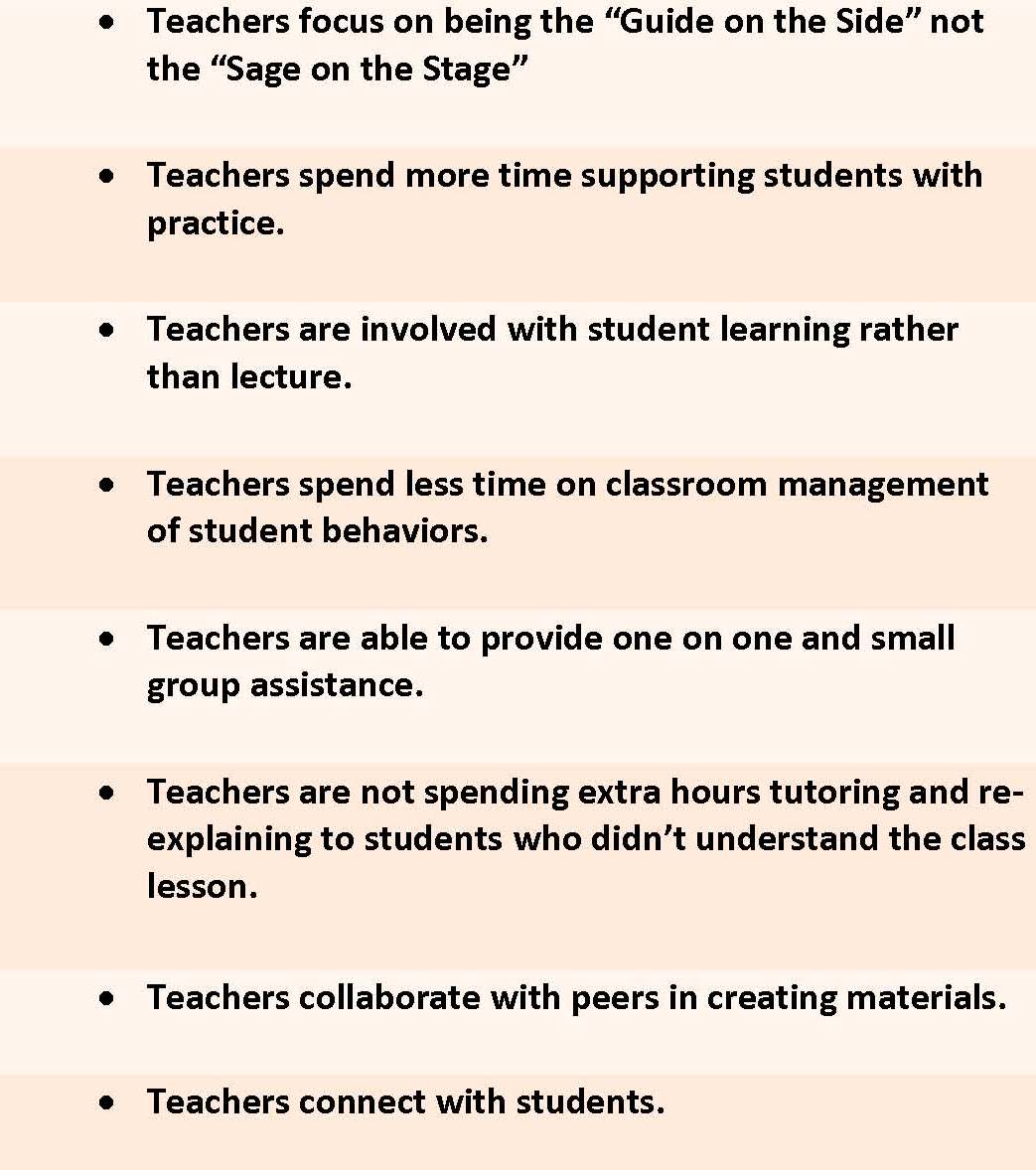 